Mayıs 2015 Sanayi Üretim Endeksi’ne ilişkin veriler Türkiye İstatistik Kurumu (TÜİK) tarafından 8 Temmuz 2015 tarihinde yayımlandı,TÜİK tarafından aylık yayımlanan Sanayi Üretim Endeksi, Türkiye’deki sanayi kuruluşlarının toplam üretiminin zaman içindeki değişimi hakkında bilgi vermektedir.Şekil 1: Aylara göre sanayi üretim endeksi (mevsim ve takvim etkilerinden arındırılmış, 2010=100)Kaynak: TüikMayıs ayında Türkiye (TR) Geneli Sanayi Üretim Endeksi bir önceki aya (Nisan 2015) göre yüzde 2,5 düşüşe geçerek 122,1 değerini almıştır. Buna rağmen endeks 122,1 değeriyle geçen senenin aynı ayında 119,4 olan değerini geçmiştir. Mayıs (2015) ayında önceki aya göre Elektrik, Gaz, Buhar ve İklimlendirme Üretimi ve Dağıtımı ana sanayi sektörü itibariyle düşüş yaşanmamıştır. İmalat Sanayi ve Madencilik ve Taşocakçılığı sektörlerinde ise düşüş görülmüştür. Buna göre İmalat Sanayi sektöründe bir önceki aya göre yüzde 2,2 düşüş görülmesinin yanında bir önceki yıla göre yüzde 2,4 artış yaşanmıştır. Bir önceki yıla göre en hızlı artış yüzde 3,8 ve bir önceki aya göre tek artış yüzde 1 ile Elektrik, Gaz, Buhar ve İklimlendirme Üretimi ve Dağıtımı sektöründedir.  Madencilik ve Taşocakçılığı sektöründe ise bir önceki aya göre yüzde 4,2 ile ve bir önceki yıla göre yüzde 8,6 ile düşüş yaşanmıştır.Tablo 1: Ana sanayi gruplarına göre sanayi üretim endeksi büyüme ve değişim oranları(2010=100),Mayıs 2015Kaynak: TüikAna sanayi gruplarına bakıldığında düşüşte ara malı, dayanıklı ve dayanıksız tüketim malı ve sermaye malının etkisi olduğu görülmektedir. Bir önceki aya göre ana sanayi gruplarından ara malı, dayanıklı ve dayanıksız tüketim malı ve sermaye malı üretiminde düşüş yaşanırken, yükseliş sadece enerji üretiminde görülmüştür. Bir önceki aya göre tek artış olan enerji sektöründe ise artış yüzde 1,9 ile gerçekleşmiştir. Bir önceki yıla göre en fazla artış ise yüzde 6 ile dayanıksız tüketim malında olmuştur. Bununla birlikte, İmalat Sanayi Kapasite Kullanım Oranları (KKO-MA), Mayıs ayında bir önceki aya göre 0,2 puan artarak yüzde 75,1 seviyesine yükselmiştir.Tablo 2: Ana sanayi gruplarına göre sanayi üretim endeksi büyüme ve değişim oranları(2010=100), Mayıs 2015Kaynak: Tüikİmalat sanayinin alt sektörlerinde geçen aya göre en fazla artış makine ve ekipmanların kurulumu ve onarımı (33,6) ile kok kömürü ve rafine edilmiş petrol ürünlerinin imalatında (22,2) gerçekleşmiştir. Bir önceki yıla göre en fazla artış ise yine bu iki sektörde gerçekleşmiştir. Buna göre makine ve ekipmanların kurulumu ve onarımı sektöründe yüzde 72 ve kok kömürü ve rafine edilmiş petrol ürünlerinin imalatı sektöründe yüzde 50,6 büyüklüklerinde artışlar olmuştur. Bu sektörleri yüzde 26,4 ile temel eczacılık ürünleri imalatı takip etmiştir.Son 6 yılın Mayıs ayı sanayi üretim endekslerine bakıldığında ise endeks 2010 yılından bu yana her sene bir öncekinin üzerinde seyrederken, 2011 yılından bu yana daha yavaş artmasına rağmen hala artmaya devam etmektedir ve 2015 yılı Mayıs ayı sanayi üretim endeksi de yükselişe devam etmiştir.Şekil 2: Yıllara göre Mayıs ayları itibariyle sanayi üretim endeksi (mevsim ve takvim etkisinden arındırılmış, 2010=100)Kaynak: TüikTablo 3: Sanayi alt sektörlerine göre sanayi üretim endeksi büyüme ve değişim oranları(2010=100), Mayıs 2015Kaynak: Tüik2015 MAYIS SANAYİ ÜRETİM ENDEKSİ8 Temmuz 2015                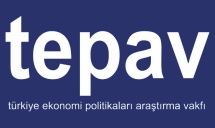 Önceki Aya Göre (%)Önceki Yıla Göre (%)Madencilik ve Taşocakçılığı-4,2%-8,6%İmalat Sanayi-2,2%3%Elektrik, Gaz, Buhar ve İklimlendirme Üretimi ve Dağıtımı1%3,8%TOPLAM-2%2,4%Önceki Aya Göre (%)Önceki Yıla Göre (%)Ara Malı-0,8%-1,8%Dayanıklı Tüketim Malı-5%3%Dayanıksız Tüketim Malı-0,8%6%Enerji1,2%5,3%Sermaye Malı-7,8%3,8%TOPLAM-2%2,4%Önceki Aya Göre (%)Önceki Yıla Göre (%)Makine ve ekipmanların kurulumu33,6%50,6%Bilgisayarların, elektronik ve optik  imalatı-34,8%-16,3%Tütün ürünleri imalatı-11,5%4,9%Deri ve ilgili ürünlerin imalatı5,8%-6,4%Temel eczacılık ürünlerinin imalatı-5,2%26,4%Kok kömürü ve rafine edilmiş petrol ürünleri22,2%72,0%Mobilya imalatı-7,4%7,2%Kağıt ve kağıt ürünleri imalatı1,9%8,8%Diğer metalik olmayan mineral1,0%0,7%Giyim eşyaları imalatı-1,1%-0,9%Motorlu kara taşıtı, treyler (römork) -12,2%1,2%Fabrikasyon metal ürünleri imalatı-5,7%-4,9%Kimyasalların ve kimyasal imalatı0,3%4,6%Ana metal sanayi imalatı-1,3%-2,9%Başka yerde sınıflandırılmamış ürün imalatı-5,4%-1,8%Diğer imalatlar1,3%8,4%Kauçuk ve plastik ürünlerin-0,9%-2,4%Ağaç, ağaç ve mantar ürünleri-1,1%-8,5%Gıda ürünleri imalatı1,3%5,3%Tekstil ürünleri imalatı1,1%-3,2%Kayıtlı medyanın basılması2,3%13,2%Elektrikli teçhizat imalatı5,6%5,4%İçeceklerin imalatı4,6%11,3%Diğer ulaşım araçlarının imalatı-24,7%15,7%TOPLAM-2%2,4%